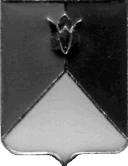 РОССИЙСКАЯ ФЕДЕРАЦИЯАДМИНИСТРАЦИЯ КУНАШАКСКОГО МУНИЦИПАЛЬНОГО РАЙОНАЧЕЛЯБИНСКОЙ ОБЛАСТИП О С Т А Н О В Л Е Н И Еот_22.07._2015 г.   № _1377____Об отмене постановления № 1297 от 13.07.2015 г. «Об утверждении проекта планировки территории совмещенного с проектом межевания линейного объекта «Городские районные оптические опорные сети». Челябинский филиал. «РМЗ ВОЛС «ПУ Кунашак, ул. Ленина, 11-УД Муслюмово, БК АМС ОАО «РТК»- РМ5 ВОЛС «Миасское – Бродокалмак»-в границах Муслюмовского и Кунашакского сельских поселений Кунашакского района Челябинской области».     В соответствии с Федеральным законом от 06.10.2003 г. № 131-Ф «Об общих принципах организации местного самоуправления в Российской Федерации», Уставом Кунашакского муниципального районаП О С Т А Н О В Л Я Ю:      1. Отменить постановление № 1297 от 13.07.2015 г. «Об утверждении  проекта планировки территории совмещенного с проектом межевания линейного объекта «Городские районные оптические опорные сети».Челябинский филиал. «РМЗ ВОЛС «ПУ Кунашак, ул. Ленина, 11-УД Муслюмово, БК АМС ОАО «РТК»- РМ5 ВОЛС «Миасское – Бродокалмак»-в границах Муслюмовского и Кунашакского сельских поселений Кунашакского района Челябинской области».     2. Опубликовать настоящее постановление в газете «Кунашакские вести» и разместить его на официальном  сайте Кунашакского муниципального района в сети «Интернет».     3. Контроль  исполнения  настоящего постановления оставляю за собой.Исполняющий обязанностиГлавы   администрации  района                                                          Р.Г. Галеев